Распоряжение Правительства Российской Федерации от 25 августа 2014 г. N 1618-р г. Москва 0Работа с документами:Сохранить в формате MS Word
Версия для печати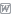 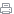 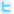 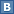 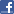 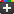 Дополнительно:Опубликовано: 29 августа 2014 г. на Интернет-портале "Российской Газеты"1. Утвердить прилагаемую Концепцию государственной семейной политики в Российской Федерации на период до 2025 года.

 2. Минтруду России совместно с заинтересованными федеральными органами исполнительной власти представить до 1 декабря 2014 г. в Правительство Российской Федерации проект плана мероприятий на 2015-2018 годы по реализации первого этапа Концепции государственной семейной политики в Российской Федерации на период до 2025 года.

Председатель Правительства
Российской Федерации
Д.Медведев
 
Прим. ред.: текст распоряжения опубликован на официальном интернет-портале правовой информации http://www.pravo.gov.ru, 29.08.2014.Концепция государственной семейной политики в Российской Федерации на период до 2025 годаI. Общие положения

Государственная семейная политика представляет собой целостную систему принципов, задач и приоритетных мер, направленных на поддержку, укрепление и защиту семьи как фундаментальной основы российского общества, сохранение традиционных семейных ценностей, повышение роли семьи в жизни общества, повышение авторитета родительства в семье и обществе, профилактику и преодоление семейного неблагополучия, улучшение условий и повышение качества жизни семей.

 Государственная семейная политика формируется и реализуется как многосубъектная деятельность с участием федеральных органов государственной власти, органов государственной власти субъектов Российской Федерации, органов местного самоуправления, работодателей, некоммерческих организаций, в том числе общественных объединений, политических партий, профессиональных союзов, религиозных организаций, средств массовой информации, а также граждан.

 Участие российских семей в реализации государственной семейной политики предполагает их активную роль в партнерстве с властью, бизнесом и общественностью.

 Необходимость разработки и реализации Концепции государственной семейной политики в Российской Федерации на период до 2025 года (далее - Концепция) обусловлена стоящими перед обществом задачами социально-экономического и демографического развития. Концепция взаимосвязана с Концепцией демографической политики Российской Федерации на период до 2025 года, утвержденной Указом Президента Российской Федерации от 9 октября 2007 г. N 1351 "Об утверждении Концепции демографической политики Российской Федерации на период до 2025 года", Национальной стратегией действий в интересах детей на 2012-2017 годы, утвержденной Указом Президента Российской Федерации от 1 июня 2012 г. N 761 "О Национальной стратегии действий в интересах детей на 2012-2017 годы", Концепцией долгосрочного социально-экономического развития Российской Федерации на период до 2020 года, утвержденной распоряжением Правительства Российской Федерации от 17 ноября 2008 г. N 1662-р.

 Концепция направлена на развитие Основных направлений государственной семейной политики, утвержденных Указом Президента Российской Федерации от 14 мая 1996 г. N 712 "Об Основных направлениях государственной семейной политики", в новых социально-экономических и политических условиях и является основой для разработки и реализации комплексов мер по реализации государственной семейной политики в субъектах Российской Федерации.


 II. Современное положение российской семьи

 Современное положение семьи в Российской Федерации обусловлено произошедшими за последние годы изменениями, затронувшими экономические, правовые, социальные и психологические аспекты жизни семьи.
 
 Согласно данным Всероссийской переписи населения 2010 года в Российской Федерации 40,7 млн. семей состоит из 2 и более человек.
 
 Число супружеских пар, в которых оба супруга моложе 30 лет, составляет 3,1 млн. семей.
 
 Семьи, имеющие в своем составе несовершеннолетних детей, составляют 43 процента общего количества семей (17,3 млн. семей), с двумя несовершеннолетними детьми - 11,4 процента, многодетные семьи - 2,5 процента. В структуре многодетных семей 77 процентов составляют семьи с тремя детьми.
 
 Из всех семей с несовершеннолетними детьми 67 процентов таких семей являются полными семьями, в которых дети проживают с обоими родителями (в 2002 году - 70 процентов).
 
 Наблюдается постепенное снижение доли детей, рожденных вне зарегистрированного брака, в общем числе рождений - с 29 процентов в 2006 году до 23 процентов в 2013 году.
 
 За последние семь лет постепенно улучшается соотношение регистрируемых браков и разводов (в 2006 году на 1000 браков приходилось 576 разводов, в 2013 году - 545 разводов).
 
 В 2013 году по сравнению с 2006 годом более чем на 28 процентов увеличилось число родившихся и составило 1895,8 тыс. детей. Повысилась доля вторых и последующих рождений в общем количестве рождений, суммарный коэффициент рождаемости в 2013 году достиг 1,707.
 
 Позитивным изменениям в демографическом положении страны способствовали следующие факторы:
 
 улучшение общей экономической ситуации в стране;
 вхождение в последние годы в репродуктивный возраст многочисленного поколения молодых женщин, рожденных в 80-е годы ХХ века;
 
 реализация принятых в рамках Концепции демографической политики Российской Федерации на период до 2025 года мер, направленных на стимулирование рождаемости, таких, как введение ежемесячного пособия по уходу за ребенком неработающим женщинам, увеличение размера пособия по беременности и родам и ежемесячного пособия по уходу за ребенком работающим женщинам, введение родового сертификата и налоговые льготы;
 
 введение материнского (семейного) капитала, который оценивается экспертами как наиболее существенная мера, повлиявшая на стимулирование рождений вторых и последующих детей. Эффективность программы материнского (семейного) капитала показывает и ее высокая востребованность среди населения, более 5 млн. семей получили государственный сертификат на материнский (семейный) капитал, из них 50 процентов семей уже воспользовались такими средствами.
 
 Наряду с этим значительную роль в положительных изменениях демографической ситуации сыграли реализуемые программы, направленные на сохранение здоровья граждан.
 
 В рамках реализации в 2008-2012 годах приоритетного национального проекта "Здоровье" в субъектах Российской Федерации построено и оснащено 23 перинатальных центра, на 2013-2016 годы запланировано строительство еще 32 перинатальных центров в 30 субъектах Российской Федерации.

 Внедрение комплексных обследований и применение новых алгоритмов диагностики в период беременности позволили достигнуть максимального за последние годы снижения показателя материнской смертности и снизить в 3 раза за последние 30 лет уровень младенческой смертности.
 
 Ожидаемая продолжительность жизни увеличилась до 70,8 года и достигла своего исторического максимума - у женщин 76,3 года, у мужчин превысила 65 лет. В то же время сохраняется разрыв в продолжительности жизни женщин и мужчин - 11,2 года.
 
 Отмечается ухудшение показателей репродуктивного здоровья женщин. В частности, сохраняется рост онкологических заболеваний репродуктивной системы у женщин, растут случаи женского бесплодия.
 
 Одним из факторов, негативно влияющих на репродуктивное здоровье женщин, остается прерывание беременности.
 
 В последнее время отмечается сохранение стойкой тенденции к снижению числа абортов, в том числе у первобеременных женщин. Характеристика возрастной структуры абортов показывает, что большинство из них приходится на женщин в возрасте 25-29 лет (28 процентов общего числа абортов). Число абортов у девочек в возрасте до 14 лет за последние 5 лет сократилось на 33,6 процента.
 
 Во многом снижению числа абортов способствовала реализация комплекса мероприятий, проводимых в субъектах Российской Федерации, по оказанию женщинам консультативной, медицинской и социально-психологической помощи в случае незапланированной беременности.
 
 В последние годы отмечается рост показателей, отражающих уровень благосостояния населения.
 
 Наблюдается рост реальных денежных доходов населения, за последние 10 лет они выросли в 2,2 раза. Доля населения с денежными доходами ниже величины прожиточного минимума в общей численности населения сократилась с 24,6 процента в 2002 году до 10,7 процента в 2012 году.
 
 Доля семей с детьми в возрасте до 16 лет в общей численности семей с доходами ниже величины прожиточного минимума все еще остается достаточно высокой (62,2 процента).
 
 По оценке экспертов, ухудшение уровня жизни семей, возникающее после рождения детей, возрастает по мере увеличения числа детей в семье и составляет 16 процентов среди полных семей с 1 ребенком, 30 процентов среди полных семей с 2 детьми и 50 процентов среди полных семей с 3 детьми и более.
 
 В целях оказания дополнительной финансовой помощи нуждающимся в поддержке семьям с 2013 года в соответствии с Указом Президента Российской Федерации от 7 мая 2012 г. N 606 "О мерах по реализации демографической политики Российской Федерации" введена новая мера социальной поддержки семей в виде ежемесячной денежной выплаты в случае рождения третьего ребенка или последующих детей до достижения ребенком возраста 3 лет. В настоящее время такую выплату получают более 168 тыс. семей в 66 субъектах Российской Федерации.
 
 Малоимущим гражданам оказывается государственная социальная помощь на основании социального контракта, размер которой в среднем составляет 34 тыс. рублей. За 2010-2013 годы социальный контракт заключен с 65,6 тыс. малоимущих граждан, имеющих детей.
 
 В целях оказания содействия занятости в 2013 году 13,5 тыс. женщин (в 2012 году - 9,8 тыс. женщин), имеющих малолетних детей, направлены на профессиональное обучение и дополнительное профессиональное образование.

 Повышение уровня жизни семей не может быть достигнуто без комплексной государственной политики, направленной на рост доходов прежде всего от трудовой деятельности.
 
 В связи с этим целесообразно для граждан с высокой семейной нагрузкой развивать формы занятости, позволяющие совмещать работу с выполнением семейных обязанностей, такие, как занятость на условиях неполного рабочего времени, работа по гибкому графику или на дому, а также оказывать поддержку развитию семейного предпринимательства и фермерства. Необходимо создать реальные условия для совмещения родительских и семейных обязанностей с профессиональной деятельностью.
 
 Одной из наиболее важных задач, решение которых влияет на экономическую активность семей, имеющих малолетних детей, является обеспечение доступа к услугам дошкольных образовательных организаций. В целях решения этого вопроса в рамках реализации Указа Президента Российской Федерации от 7 мая 2012 г. N 599 "О мерах по реализации государственной политики в области образования и науки" в настоящее время принимаются активные меры по ликвидации очередности в дошкольные образовательные организации для детей в возрасте от 3 до 7 лет и достижению к 2016 году 100-процентной доступности дошкольного образования для детей такой возрастной категории.
 
 В 2013-2014 годах бюджетам субъектов Российской Федерации на мероприятия по модернизации региональных систем дошкольного образования, включая строительство, реконструкцию и капитальный ремонт зданий детских садов, выделены средства в объеме 100 млрд. рублей.

 Результатом принятых мер является положительная динамика числа детей, получающих дошкольное образование в различных формах. По состоянию на 1 января 2014 г. дошкольное образование получают более 6,3 млн. детей (на 1 января 2013 г. - 5,98 млн. детей). Постепенно растет и охват дошкольным образованием детей раннего возраста (в возрасте до 3 лет), на 1 января 2013 г. охват детей составлял 1,056 млн. человек, на 1 апреля 2014 г. - 1,627 млн. человек.
 
 Вместе с тем, по данным Росстата, число детей, находящихся в очереди на получение места в детском саду, в 2013 году составило 2,7 млн. человек (в 2012 году - 2,4 млн. человек).
 
 Потребность семей в местах в дошкольных образовательных организациях для детей раннего возраста оценивается экспертами как более актуальная и значимая, чем такая потребность для детей старше этого возраста. С целью обеспечения детей местами в группах раннего возраста необходимо не только развивать и поддерживать существующую сеть дошкольных организаций, но и способствовать развитию частных дошкольных образовательных организаций.
 
 Одним из актуальных вопросов в жизнеобеспечении любой семьи является приобретение собственного жилья.
 
 Только четверть граждан проживает в отдельной квартире или доме со всеми коммунальными удобствами, где на одного человека приходится не менее 18 кв. метров. Наиболее нуждающимися в государственной поддержке в вопросе обеспечения жильем являются молодые и многодетные семьи.
 
 Согласно результатам комплексного наблюдения условий жизни населения, проведенного в 2011 году, семьи с детьми в 2,5 раза чаще, чем семьи без детей, испытывают стесненность жилищных условий, семьи, имеющие 3 и более детей, - чаще почти в 4 раза.
 
 В современных условиях, когда не все семьи могут позволить себе приобрести жилье и многим из них необходима финансовая помощь, решением жилищного вопроса должны стать создание дополнительных механизмов стимулирования строительства жилья экономического класса и внедрение инновационных финансовых мер поддержки семей при приобретении жилья самостоятельно.

 В целях обеспечения доступности жилья в рамках государственной программы Российской Федерации "Обеспечение доступным и комфортным жильем и коммунальными услугами граждан Российской Федерации", утвержденной постановлением Правительства Российской Федерации от 15 апреля 2014 г. N 323 "Об утверждении государственной программы Российской Федерации "Обеспечение доступным и комфортным жильем и коммунальными услугами граждан Российской Федерации", предусмотрена реализация программы "Жилье для российской семьи", которая предполагает строительство жилья экономического класса. Планируется, что до конца 2017 года доступным жильем будут обеспечены 460 тыс. семей.
 
 Трудности, которые испытывает семья, в том числе связанные с экономическими проблемами, нередко приводят к внутрисемейным конфликтам, в результате которых могут оказаться нарушенными права и законные интересы детей.
 
 Важным элементом в преодолении таких ситуаций является предоставление социальных услуг и реализация мер, направленных на профилактику семейного неблагополучия.
 
 Благодаря своевременно оказанной помощи семьям, оказавшимся в сложной жизненной ситуации, наметилась позитивная тенденция к сокращению численности детей, родители которых лишены родительских прав (62,8 тыс. - в 2006 году, 40,1 тыс. - в 2013 году), за последние 7 лет на 46 процентов сократилось число детей-сирот, выявляемых в течение года (с 127,1 тыс. в 2006 году до 68,8 тыс. в 2013 году).
 
 В 2013 году увеличилась численность детей, переданных на воспитание в семьи граждан, по сравнению с 2012 годом (в 2013 году - 62,9 тыс. детей, в 2012 году - 61,4 тыс. детей), что рассматривается как положительная динамика на фоне ежегодного снижения этого показателя за предыдущие 5 лет на 10-15 процентов.
 
 За 2006-2013 годы количество государственных и муниципальных образовательных организаций для детей-сирот и детей, оставшихся без попечения родителей, сократилось на 32 процента (с 1770 до 1197 организаций), а также численность детей, находящихся в таких организациях, - на 47 процентов (с 123 тыс. до 65,4 тыс. детей).
 
 В конце 2013 года на учете в федеральном банке данных о детях, оставшихся без попечения родителей, находилось 106,6 тыс. анкет детей (в 2012 году - 119,07 тыс. анкет детей).
 
 Во многом на эти положительные результаты повлияла система материальной поддержки семей, принимающих детей на воспитание.
 
 Однако эффективность экономических мер невозможна без создания в обществе атмосферы приоритета семейно-нравственных ценностей, поддержки и всестороннего укрепления престижа семейного образа жизни.
 
 По данным опроса Всероссийского центра изучения общественного мнения в 2010 году, 97 процентов россиян в качестве главной ценности выделяют семью, 59 процентов граждан выступают за сохранение многопоколенной семьи.
 
 Большая многопоколенная семья в традиционной российской семейной культуре всегда была основным типом семьи, в которой были налажены тесные взаимосвязи между несколькими поколениями родственников.
 
 Воспитательная стратегия в такой семье традиционно была направлена на формирование у младшего поколения духовно-нравственных, этических ценностей и основана на уважении к родителям, а также людям старшего поколения.
 
 Неудовлетворенность браком, семейные конфликты и наличие факторов, обусловливающих социальные риски, могут привести к утрате семейных связей.
 
 По-прежнему имеют место случаи семейно-бытового насилия, а также совершения правонарушений в отношении детей в семье. Согласно последним данным Росстата, преступления в семье совершены в отношении 21,4 тыс. женщин. За неисполнение обязанностей по воспитанию несовершеннолетних ежегодно возбуждается более 2,5 тыс. дел.
 
 В ряде случаев после распада брака отдельные родители, чаще отцы, не исполняют свои обязанности по материальному обеспечению детей и их воспитанию. В настоящее время 2,2 млн. детей, из них 400 тыс. детей из малообеспеченных семей, не получают алименты. На конец 2013 года в службе судебных приставов находилось более 1 млн. исполнительных документов о взыскании алиментных платежей. В отношении лиц, злостно уклоняющихся от уплаты алиментов, возбуждено более 66 тыс. уголовных дел.
 
 Анализ положения семей на современном этапе позволяет сделать вывод о том, что семья в процессе жизнедеятельности может сталкиваться, с одной стороны, с проблемами, связанными с развитием систем здравоохранения, занятости, образования, культуры, положением на рынке жилья и функционированием государственных структур, с другой стороны, с проблемами специфического характера, свойственными конкретной семье.
 
 Решение проблем, возникающих в процессе жизнедеятельности российских семей, остается в центре внимания государства и побуждает к поиску новых способов их решения.

 Главными приоритетами успешного развития страны должны стать укрепление семьи как основы государства, а также формирование условий, при которых семья могла бы чувствовать уверенность в будущем, ощущала бы себя защищенной от рисков, связанных с появлением ребенка или нескольких детей в семье.
 
 При разработке основных направлений государственной семейной политики учтено, что реализовать какие-либо цели семейной политики без их координации с другими направлениями невозможно, все функции реализуются семьей под воздействием демографической, экономической и социальной политики.


 III. Цели, принципы, задачи и приоритетные направления государственной семейной политики

 Цели, принципы, задачи и приоритетные направления государственной семейной политики соответствуют современным вызовам в этой сфере.
 
 Приоритетами государственной семейной политики на современном этапе являются утверждение традиционных семейных ценностей и семейного образа жизни, возрождение и сохранение духовно-нравственных традиций в семейных отношениях и семейном воспитании, создание условий для обеспечения семейного благополучия, ответственного родительства, повышения авторитета родителей в семье и обществе и поддержания социальной устойчивости каждой семьи.
 
 В проведении государственной семейной политики роль семьи предусматривает ее активное участие в своем жизнеобеспечении, обучении и воспитании детей, охране здоровья ее членов, обеспечении заботы о пожилых и нетрудоспособных членах семьи и создании условий для их долголетия.
 
 Целями государственной семейной политики являются поддержка, укрепление и защита семьи и ценностей семейной жизни, создание необходимых условий для выполнения семьей ее функций, повышение качества жизни семей и обеспечение прав членов семьи в процессе ее общественного развития.
 
 Меры, предусмотренные Концепцией, определены во взаимосвязи с общественно значимыми функциями семьи - рождением, воспитанием, содержанием и социализацией детей, участием в экономической деятельности государства, сохранением физического, психологического и эмоционального здоровья ее членов, а также духовным развитием членов семьи и всего общества, сохранением и укреплением традиционных семейных ценностей. Эти меры распространяются на все семьи независимо от их состава, социально-экономического положения и социального статуса.
 
 К традиционным семейным ценностям, провозглашаемым Концепцией, относятся ценности брака, понимаемого как союз мужчины и женщины, основанный на государственной регистрации в органах записи актов гражданского состояния, заключаемый в целях создания семьи, рождения и (или) совместного воспитания детей, основанный на заботе и уважении друг к другу, к детям и родителям, характеризующийся добровольностью, устойчивостью и совместным бытом, связанный с взаимным стремлением супругов и всех членов семьи к его сохранению.
 
 В основу государственной семейной политики Российской Федерации положены следующие принципы:
 
 самостоятельность семьи в принятии решений относительно своей внутренней жизни;
 равенство семей и всех их членов в праве на поддержку независимо от социального положения, национальности, места жительства и религиозных убеждений;
 презумпция добросовестности родителей в осуществлении родительских прав и повышение авторитета родительства в семье и обществе;
 ответственность каждой семьи за воспитание, образование и развитие личности ребенка (детей) и за сохранение его здоровья;
 партнерство семьи и государства, а также сотрудничество с общественными объединениями, благотворительными организациями и предпринимателями;
 дифференцированный подход к предоставлению гарантий по поддержанию уровня жизни для нетрудоспособных членов семьи и создание экономически активным членам семьи условий для обеспечения благосостояния на трудовой основе;
 единство принципов и целей семейной политики на федеральном, региональном и муниципальном уровнях;
 обеспечение доступности адресной, своевременной и эффективной помощи для нуждающихся в ней семей, в особенности отнесенных к группам социального риска, а также равного доступа к социальным услугам для всех семей.
 
 Основными задачами государственной семейной политики являются:
 
 развитие экономической самостоятельности семьи и создание условий для самостоятельного решения ею своей социальной функции;
 развитие системы государственной поддержки семей, в том числе при рождении и воспитании детей;
 создание механизмов поддержки семей, нуждающихся в улучшении жилищных условий;
 развитие жизнеохранительной функции семьи и создание условий для обеспечения здоровья ее членов;
 повышение ценности семейного образа жизни, сохранение духовно-нравственных традиций в семейных отношениях и семейном воспитании;
 содействие в реализации воспитательного и культурно-образовательного потенциала семьи;
 обеспечение социальной защиты семей и детей, нуждающихся в особой заботе государства;
 профилактика семейного неблагополучия, детской безнадзорности и беспризорности;
 повышение эффективности системы социальной защиты семей с несовершеннолетними детьми, вовлеченными в сферу гражданского, административного и уголовного судопроизводства.
 
 Решение задачи по развитию экономической самостоятельности семьи и созданию условий для самостоятельного решения ею своей социальной функции включает в себя:
 
 создание условий для профессиональной реадаптации, повышения конкурентоспособности на рынке труда, в том числе путем повышения квалификации, профессионального обучения и дополнительного профессионального образования родителей, имеющих малолетних детей, желающих продолжить трудовую деятельность;
 создание механизма предоставления молодым женщинам, имеющим детей, особых прав на их прием на обучение на подготовительных отделениях государственных образовательных организаций высшего образования;
 создание условий для получения высшего образования с использованием электронного обучения и дистанционных образовательных технологий;
 оказание содействия в трудоустройстве на условиях неполной занятости и развитие дистанционных и надомных форм занятости для одиноких, многодетных родителей, родителей, воспитывающих детей-инвалидов, усыновителей детей-сирот и детей, оставшихся без попечения родителей, и граждан, взявших детей на воспитание в семью, а также для членов семьи старше трудоспособного возраста;
 развитие индивидуального предпринимательства родителей, а также поддержку предпринимательской деятельности многодетных родителей и родителей, воспитывающих детей-инвалидов;
 обучение членов семьи основам семейного предпринимательства и ведения бизнеса;
 пропаганду положительной практики работодателей по приему на работу родителей с малолетними детьми, в том числе с детьми-инвалидами, созданию условий для совмещения профессиональных и семейных функций работниками, имеющими детей, в том числе путем выделения отдельной номинации всероссийского конкурса "Российская организация высокой социальной эффективности", в рамках которой будут оцениваться условия и безопасность труда, уровень заработной платы, комфортность труда с точки зрения совмещения трудовых и семейных обязанностей;
 развитие и реализацию программ временного трудоустройства и занятости учащейся молодежи в свободное от учебы время;
 удовлетворение потребности семей с детьми в услугах дошкольного образования;
 развитие вариативных форм временного присмотра и ухода за детьми, в том числе с использованием механизмов государственно-частного партнерства;
 поддержку работодателей, принимающих на работу лиц с высокой семейной нагрузкой и женщин, воспитывающих детей в возрасте от 1,5 до 3 лет;
 реализацию проектов государственно-частного партнерства, направленных на создание благоприятных условий для совмещения многодетными родителями, родителями, воспитывающими детей-инвалидов, обязанностей по воспитанию детей с трудовой деятельностью;
 создание условий для формирования качественной и доступной социальной инфраструктуры дополнительного образования и досуга детей, ориентированных на создание необходимых условий для личностного развития ребенка, позитивной социализации и профессионального самоопределения, удовлетворения индивидуальных потребностей учащихся в интеллектуальном, художественно-эстетическом, нравственном развитии, а также в занятиях физической культурой и спортом, научно-техническим творчеством;
 использование семьями сети многофункциональных центров предоставления государственных и муниципальных услуг при реализации своих прав и потребностей.
 
 Решение задачи по развитию системы государственной поддержки семей, в том числе при рождении и воспитании детей, включает в себя:
 
 ежегодный мониторинг доходов и уровня жизни семей, включающий в себя выявление причин бедности среди семей с детьми;
 совершенствование гарантированных государством мер социальной поддержки семей, имеющих детей, в том числе замещающих семей;
 совершенствование механизмов использования средств материнского (семейного) капитала;
 разработку мер по доведению доходов каждой семьи до уровня, обеспечивающего среднедушевой доход в размере прожиточного минимума в регионе, в том числе путем возможной комплексной систематизации мер социальной поддержки, предоставляемых в соответствии с законодательством Российской Федерации;
 создание условий для организации полноценного питания нуждающихся беременных и кормящих женщин, а также малоимущих семей с детьми раннего, дошкольного и школьного возраста;
 создание условий для доступности продуктов питания для семей, не имеющих достаточных средств для организации здорового питания;
 совершенствование системы налогообложения для лиц с семейными обязанностями с учетом идеи посемейного налогообложения;
 развитие государственной социальной помощи семьям, предоставляемой на основании социального контракта;
 разработку мер по обеспечению регулярности выплат алиментов, включая меры по усилению ответственности должников;
 создание условий для доступности общественного транспорта для семей с детьми.
 
 Решение задачи по созданию механизмов поддержки семей, нуждающихся в улучшении жилищных условий, включает в себя:
 
 совершенствование механизмов льготного ипотечного кредитования для молодых семей и семей с детьми, самостоятельно приобретающих жилье;
 оказание государственной помощи в улучшении жилищных условий молодых семей;
 развитие системы доступного арендного и социального жилья для многодетных и молодых семей;
 создание условий для увеличения количества семей, приобретающих жилье экономического класса;
 обеспечение жильем многодетных семей, нуждающихся в улучшении жилищных условий, в том числе в рамках государственно-частного партнерства;
 предоставление многодетным семьям земельных участков;
 обеспечение лиц из числа детей-сирот и детей, оставшихся без попечения родителей, в том числе по достижению ими возраста 23 лет, жилыми помещениями, а также проведение мероприятий по обеспечению сохранности закрепленных за детьми помещений;
 совершенствование законодательства Российской Федерации в части обеспечения прав детей на жилое помещение при расторжении брака.
 
 Решение задачи по развитию жизнеохранительной функции семьи и созданию условий для обеспечения здоровья ее членов включает в себя:
 
 совершенствование профилактических мероприятий по сохранению репродуктивного здоровья среди молодежи, в том числе в части искусственного прерывания беременности несовершеннолетних;
 развитие системы профилактики выявления у детей и молодежи социально значимых заболеваний, раннего выявления болезней лиц пожилого возраста;
 расширение объемов лечения бесплодия с применением вспомогательных репродуктивных технологий;
 развитие сестринского патронажа для женщин и новорожденных после выписки из акушерского стационара;
 пропаганду образа жизни семей, культивирующих здоровый образ жизни, через средства массовой информации;
 разработку медицинских просветительских программ для молодежи и обучающих программ в рамках курса основ безопасности жизнедеятельности, направленных на повышение санитарно-гигиенической культуры, борьбу с вредными привычками, а также выпуск соответствующей литературы, информационных листков и брошюр, создание компьютерных обучающих игр, размещение информации в информационно-телекоммуникационной сети "Интернет" по вопросам здорового образа жизни;
 расширение сети социально-психологических служб (центров, кабинетов психологов), ориентированных на профилактику абортов и сохранение беременности, при медицинских организациях, оказывающих медицинскую помощь в сфере акушерства и гинекологии;
 повышение уровня репродуктивной грамотности путем развития программ информированности населения;
 вовлечение семей и детей в систематические занятия физической культурой и спортом, в том числе в мероприятия по выполнению нормативов Всероссийского физкультурно-спортивного комплекса "Готов к труду и обороне";
 создание условий для внедрения инновационных оздоровительных и физкультурно-спортивных технологий в работу образовательных организаций;
 обеспечение отдыха и оздоровления детей, совершенствование законодательства Российской Федерации в сфере отдыха и оздоровления детей, в том числе в части закрепления конкретных полномочий федеральных органов исполнительной власти и органов исполнительной власти субъектов Российской Федерации по организации отдыха и оздоровления детей, а также установления единого подхода к предоставлению услуг по организации отдыха и оздоровления детей;
 создание условий для развития доступной инфраструктуры для организации семейного отдыха и туризма, оздоровления детей и молодежи, занятий физкультурой и спортом;
 развитие форм отдыха и оздоровления детей, направленных на формирование навыков здорового образа жизни, исключающих употребление алкоголя и табака.
 Решение задачи по повышению ценности семейного образа жизни, сохранению духовно-нравственных традиций в семейных отношениях и семейном воспитании включает в себя:
 развитие семейных традиций, направленных на укрепление семейной идентичности и сплоченности, сохранение и поддержание взаимосвязи и преемственности между поколениями в семье;
 проведение в средствах массовой информации на постоянной основе целенаправленной пропаганды в поддержку традиционных ценностей семьи и брака, морали и нравственности;
 проведение информационной кампании по повышению общественного престижа семейного образа жизни, многодетности и многопоколенной семьи путем создания специальных телевизионных передач и радиопередач, ток-шоу, газетных и журнальных рубрик, иных информационных проектов, популяризирующих традиционные семейные ценности и способствующих формированию позитивного отношения к браку, родительству, достойному отношению к старшему поколению и родному дому;
 создание привлекательных условий для участия коммерческих структур в социальной рекламе и других информационных проектах в сфере просвещения, образования, науки, культуры, искусства, направленных на укрепление престижа и роли семьи в обществе и государстве, а также содействие духовному развитию будущих родителей;
 пропаганду ответственного отцовства, материнства и формирование позитивного образа отца и матери;
 расширение возможностей для самореализации и улучшения качества жизни пожилых членов семьи посредством просвещения и вовлечения в жизнь общества;
 развитие форм поддержки программ межпоколенческих отношений для людей пожилого возраста и их вовлечение в волонтерскую деятельность с детьми;
 разработку и реализацию дополнительных образовательных программ подготовки молодежи к созданию семьи и семейным отношениям на основе традиционных семейных ценностей, конструктивному разрешению конфликтных и трудных жизненных ситуаций, формированию ответственного отношения молодежи к браку и семье, старшему поколению, репродуктивному здоровью и поведению;
 поддержку некоммерческих организаций, осуществляющих деятельность, связанную с пропагандой традиционных семейных ценностей, их сохранением и восстановлением, а также семейных клубов и родительских объединений, имеющих различную целевую направленность (семейный досуг, образование, взаимопомощь, продвижение гражданских инициатив и др.);
 распространение опыта семейной и межсемейной волонтерской деятельности;
 пропаганду семейного жизнеустройства детей-сирот и детей, оставшихся без попечения родителей;
 информирование граждан о механизмах государственной поддержки семей, принимающих на воспитание детей-сирот и детей, оставшихся без попечения родителей;
 внедрение современных программ гражданско-патриотического воспитания подрастающего поколения;
 проведение семейных праздников, фестивалей и конкурсов на постоянной основе;
 развитие мер стимулирования полных благополучных многодетных семей через организацию различных форм поощрения, основанных на государственно-общественном, государственно-частном партнерстве (награждение знаками, премиями, стипендиями и др.).
 
 Решение задачи по содействию в реализации воспитательного и культурно-образовательного потенциала семьи включает в себя:
 
 повышение педагогической культуры родителей, в том числе путем поддержки деятельности родительских советов и семейных клубов, имеющих различную целевую направленность (семейный досуг, образование, взаимопомощь, продвижение гражданских инициатив и др.);
 обеспечение доступности для семей и родителей помощи специалистов в области социально-педагогической поддержки семьи и детей и других областях, содействующей решению проблем семейной жизни и детско-родительских отношений;
 обеспечение возможности получения молодыми родителями знаний, необходимых для воспитания детей, проведение бесплатных консультаций и занятий с родителями, испытывающими трудности в воспитании детей, в том числе путем организации традиционных дней получения бесплатной консультативной помощи юриста, психолога, педагога и других специалистов, а также привлечения соответствующих организаций и волонтерских движений;
 реализацию дополнительных образовательных программ для мужчин в целях формирования ответственного отцовства, повышения социальной роли отца, вовлечения мужчин в семейные дела и воспитание детей;
 осуществление социальной, экономической и психологической поддержки молодых родителей;
 обеспечение преимущественно семейного жизнеустройства детей-сирот и детей, оставшихся без попечения родителей, обеспечение комплексной и системной поддержки замещающих семей, формирование соответствующего общественного мнения, привлечение к этой деятельности организаций для детей-сирот и детей, оставшихся без попечения родителей;
 сопровождение семей, взявших на воспитание ребенка (детей), посредством оказания им консультативной, психологической, педагогической, юридической, социальной и иной помощи;
 улучшение качества подготовки потенциальных замещающих родителей в целях исключения возврата детей из замещающих семей в организации для детей-сирот и детей, оставшихся без попечения родителей;
 развитие мер поддержки, направленных на профилактику отказов от новорожденных детей;
 развитие услуг, направленных на включение в культурную жизнь и творческую деятельность лиц со сниженными жизненными ресурсами из многодетных и малообеспеченных семей;
 оказание государственной поддержки развитию детских библиотек, литературы, детского кинематографа, театров, музеев и выставок с целью полноценной реализации воспитательной функции семьи.
 
 Решение задачи по обеспечению социальной защиты семей и детей, нуждающихся в особой заботе государства, включает в себя:
 
 проведение регулярного мониторинга потребностей семей, воспитывающих детей-инвалидов и детей с ограниченными возможностями здоровья, а также осуществляющих уход за нетрудоспособными совершеннолетними членами семьи, в предоставлении услуг в сфере социальной защиты, здравоохранения, образования и занятости;
 создание системы ранней помощи и сопровождения, повышающей доступность мероприятий по абилитации и реабилитации детей и взрослых с инвалидностью;
 обучение членов семьи инвалида методикам реабилитации (абилитации);
 развитие специализированных центров дневного и временного пребывания детей-инвалидов, предоставляющих комплексные услуги таким детям и их семьям;
 проведение информационно-просветительских мероприятий по организации системы ранней помощи детям-инвалидам и их семьям и их сопровождения;
 обеспечение равного доступа детей-инвалидов и детей с ограниченными возможностями здоровья к качественному образованию всех уровней, в том числе к инклюзивному образованию;
 взаимодействие и координацию существующих медицинских, социальных, образовательных, профессиональных организаций, задействованных в реабилитации инвалидов, с момента наступления инвалидности и в течение всей жизни инвалида независимо от места проживания;
 обеспечение правовой и финансовой грамотности воспитанников организаций для детей-сирот и детей, оставшихся без попечения родителей;
 совершенствование программ подготовки воспитанников организаций для детей-сирот и детей, оставшихся без попечения родителей, к самостоятельной жизни по окончании пребывания в таких организациях;
 развитие системы постинтернатного сопровождения и адаптации выпускников организаций для детей-сирот и детей, оставшихся без попечения родителей, в том числе детей-инвалидов и детей с ограниченными возможностями здоровья, а также расширение функций организаций для детей-сирот в части постинтернатного сопровождения их выпускников;
 поэтапную реструктуризацию сети организаций для детей-сирот, предусматривающую их сокращение, преобразование в службы подготовки и сопровождения замещающих семей, а также создание для детей, которых не удастся устроить в семью, организаций с условиями проживания и воспитания, близкими к семейным;
 развитие досуговых центров для пожилых людей, в том числе с возможностью посещения совместно с членами семьи, в том числе с детьми.
 
 Решение задачи по профилактике семейного неблагополучия, детской безнадзорности и беспризорности включает в себя:
 
 внедрение института посредничества (медиации) при разрешении семейно-правовых споров, в том числе связанных с расторжением брака между супругами;
 установление единого порядка отнесения семей к категории находящихся в социально опасном положении и нуждающихся в проведении в отношении них профилактической работы, а также порядка проведения профилактической работы с такими семьями;
 совершенствование законодательства Российской Федерации в части урегулирования вопросов, касающихся профилактики социального сиротства, порядка лишения родительских прав и ограничения в родительских правах, установления порядка проведения социальной работы по восстановлению семьи во всех случаях разделения либо угрозы разделения детей и родителей;
 совершенствование порядка обследования условий жизни детей в случаях, предусмотренных законодательством Российской Федерации, разработку и внедрение современного диагностического инструментария, учитывающего презумпцию добросовестности родителей при осуществлении родительских прав, для оценки безопасности ребенка, уровня риска нанесения вреда его жизни и здоровью, совершения правонарушений в отношении ребенка;
 развитие программ и услуг, направленных на оказание помощи родителю, ограниченному в родительских правах или лишенному родительских прав, в целях восстановления его в родительских правах и возвращения ребенка в биологическую семью;
 реализацию комплекса мер, направленных на профилактику социального сиротства и оказание помощи детям в случаях нарушения их прав и интересов;
 развитие центров помощи дневного и временного пребывания родителей с детьми по месту жительства;
 развитие кризисных центров (приютов, центров временного пребывания и отделений) для женщин и мужчин, в том числе с детьми, подвергшихся насилию, в том числе в семье;
 развитие программ по работе с лицами, подвергающими психологическому или физическому насилию членов своей семьи;
 развитие форм досуга, спорта, туризма и дополнительного образования, специально ориентированных на интеграцию детей групп риска и детей, находящихся в социально опасном положении;
 разработку и внедрение модельных стандартов социальных услуг для семей групп социального риска и семей, находящихся в социально опасном положении;
 реализацию просветительских программ среди молодежи по профилактике насилия, проведение информационных кампаний о ресурсах, возможностях и об услугах, доступных пострадавшим от насилия, а также продолжение общенациональной кампании по противодействию совершению правонарушений в отношении детей;
 поддержку негосударственных организаций, осуществляющих деятельность в сфере предоставления социальных услуг семьям с детьми и детям.
 
 Решение задачи по повышению эффективности системы социальной защиты семей с несовершеннолетними детьми, вовлеченными в сферу гражданского, административного и уголовного судопроизводства, включает в себя:
 
 проведение исследования в области психологии девиантного поведения и разработку методов воздействия, не связанных с применением наказания;
 предоставление юридической поддержки членам семьи в период рассмотрения дела несовершеннолетнего в суде, в том числе с использованием примирительных процедур;
 реализацию комплекса мер по восстановлению правового статуса осужденного несовершеннолетнего по окончании отбывания наказания (оказание помощи в получении регистрации, паспорта и других документов, удостоверяющих факты, имеющие юридическое значение, в вопросах, связанных с пенсионным обеспечением, а также содействие в получении установленных законодательством Российской Федерации льгот и преимуществ, социальных выплат, полиса обязательного медицинского страхования);
 обеспечение образовательного статуса осужденного несовершеннолетнего (социально-педагогическая диагностика и обследование личности, социально-педагогическое консультирование, содействие в повышении общего образовательного уровня, обучение правовым основам с целью обеспечения гражданской компетентности, содействие в получении среднего профессионального и высшего образования);
 социально-бытовую и культурную адаптацию осужденного несовершеннолетнего (временное обеспечение местом проживания, трудовой занятостью, предоставление помещений для организации реабилитационных мероприятий, культурного и бытового обслуживания, привлечение к участию в массовых и групповых культурных мероприятиях).


 IV. Реализация государственной семейной политики на региональном уровне

 В целях обеспечения практической реализации семейной политики органам государственной власти субъектов Российской Федерации необходимо предусмотреть на основе социально-экономического потенциала регионов:

 развитие программно-целевого подхода к формированию и осуществлению семейной политики с учетом общерегиональных интересов;
 повышение роли органов местного самоуправления и общественных объединений в обеспечении поддержки семьи;
 разработку в рамках законодательства субъектов Российской Федерации нормативно-правовой базы семейной политики;
 разработку мер, направленных на развитие кадрового потенциала сферы помощи семье и детям, организацию переподготовки, повышения квалификации и методической поддержки специалистов на основе современных подходов;
 обеспечение экспертной и консультативной помощи органами исполнительной власти субъектов Российской Федерации органам местного самоуправления и организациям, осуществляющим деятельность в сфере защиты прав семьи и детей;
 привлечение внебюджетных источников финансирования региональной семейной политики;
 разработку регионального поэтапного плана реализации государственной семейной политики, включающего определение системы направлений, практических мер и механизмов реализации государственной семейной политики.


 V. Механизмы и ресурсы реализации Концепции

 Реализацию государственной семейной политики предполагается осуществлять посредством:

 нормативно-правового обеспечения, включая совершенствование семейного законодательства Российской Федерации;
 учета задач государственной семейной политики при формировании федерального бюджета, бюджетов субъектов Российской Федерации и местных бюджетов, бюджетов государственных внебюджетных фондов, а также при подготовке государственных программ Российской Федерации;
 совершенствования системы статистических показателей, характеризующих социально-экономическое положение семей и отражающих основные тенденции жизнедеятельности семьи, а также развитие семейной политики;
 включения в деятельность органов государственной власти функций по реализации государственной семейной политики, формирования соответствующей системы управления и кадрового обеспечения, включая организацию дополнительного профессионального образования специалистов, занимающихся вопросами семейной политики;
 координации деятельности субъектов семейной политики;
 информационного обеспечения, включая осуществление мониторинга и прогнозирования хода реализации государственной семейной политики, сбор и анализ информации по ее основным направлениям, оценку эффективности ее реализации;
 выработки системы измеряемых и проверяемых критериев и показателей положения семьи в субъектах Российской Федерации, учитывающих территориальную дифференциацию регионов, национальные и исторические особенности населения;
 партнерства органов государственной власти всех уровней и гражданского общества;
 научно-методического обеспечения реализации семейной политики, включая развитие исследований жизнедеятельности семьи, ориентированных на разработку эффективных технологий и механизмов, научных исследований в сфере семейной политики, распространение инновационного опыта работы с различными категориями семей, обобщение и внедрение полезных зарубежных моделей семейной политики с учетом отечественных национально-культурных особенностей и традиций;
 информационно-пропагандистской, рекламной поддержки реализации семейной политики.

 Ресурсами для успешной реализации государственной семейной политики являются развитая доступная инфраструктура организаций - субъектов семейной политики, а также материально-техническое, кадровое и финансовое обеспечение реализации мероприятий Концепции.


 VI. Этапы реализации Концепции

 Реализация Концепции будет осуществляться в 2 этапа в соответствии с поэтапными планами реализации Концепции, включающими в себя комплексы стратегических мероприятий, направленных на реализацию основных задач государственной семейной политики.

 На первом этапе реализации Концепции (2015-2018 годы) предусматривается создание механизмов реализации Концепции и системы управления реализацией Концепции, а также механизмов финансирования, информационно-аналитического и кадрового обеспечения, системы правового обеспечения государственной семейной политики.

 Планируется проведение работы по совершенствованию семейного законодательства Российской Федерации и системы статистических показателей, характеризующих социально-экономическое положение семей, в том числе семей с детьми, и детей.

 Предусматривается создание условий, позволяющих сформировать организационную и финансовую базу для наращивания дальнейших усилий по поддержке и закреплению позитивных тенденций в семейной политике.
 
 В субъектах Российской Федерации предусматривается проведение работы по совершенствованию региональных программ, направленных на улучшение положения семей, с учетом специфики региона (доли городского и сельского населения в общей численности населения, а также сложившейся модели семьи, обычаев и традиций).

 В результате реализации мероприятий первого этапа реализации Концепции предполагается:

 создать условия для уменьшения числа малоимущих семей с несовершеннолетними детьми;
 повысить доступность дошкольного образования, в том числе для детей в возрасте до 3 лет;
 повысить профилактическую направленность и адресность предоставления социальных услуг;
 снизить в результате профилактических мероприятий число детей, родители которых лишены родительских прав или ограничены в родительских правах, и число детей, имеющих родителей (одного родителя) и постоянно проживающих в организациях для детей-сирот и детей, оставшихся без попечения родителей;
 создать условия для развития форм устройства детей-сирот и детей, оставшихся без попечения родителей, на воспитание в семьи российских граждан в случае невозможности их возращения к кровным родителям;
 создать условия воспитания детей в организациях для детей-сирот и детей, оставшихся без попечения родителей, приближенные к семейным.
 
 На втором этапе реализации Концепции (2019-2025 годы) будет продолжено осуществление мероприятий по обеспечению семейного благополучия. Основной акцент будет сделан на улучшении положения семей, развитии инфраструктуры оказания услуг, организации дополнительного образования детей и взрослых, семейного отдыха, оздоровления и досуга.

 Планируется завершение к 2020 году процесса модернизации системы социального обслуживания семей.
 
 Эффективность и степень достижения ожидаемых результатов будут оцениваться на основе результатов постоянного мониторинга реализации мероприятий государственной семейной политики.


 VII. Ожидаемые результаты реализации Концепции

 Итогом реализации Концепции станет сформированная к 2025 году система мер, направленных на создание условий для удовлетворения интересов и запросов семей, повышения их экономической независимости, роли в самореализации личности, воспитании новых поколений, укреплении престижа брака и семейного образа жизни.

 В соответствии с поставленными в Концепции задачами вводятся целевые индикаторы эффективности реализации государственной семейной политики:

 уменьшение доли семей с детьми до 16 лет в общей численности семей, совокупный среднедушевой доход которых ниже установленного прожиточного минимума в субъекте Российской Федерации;
 сокращение числа неработающих родителей, рост доли трудоустроенных граждан с семейными обязанностями в общем числе трудоустроенных граждан;
 увеличение численности детей в возрасте до 3 лет, охваченных дошкольным образованием и услугами по присмотру и уходу;
 достижение положительной динамики демографических показателей;
 уменьшение числа разводов;
 увеличение организаций и объема услуг, ориентированных на семейное проведение досуга;
 увеличение доли семей, улучшивших жилищные условия, в общем числе семей, признанных нуждающимися в улучшении жилищных условий;
 сокращение доли детей, не получающих алименты в полном объеме, в общей численности детей, имеющих право на получение алиментов;
 уменьшение числа отказов от новорожденных в родильных домах;
 снижение числа возвратов детей из замещающих семей в организации для детей-сирот и детей, оставшихся без попечения родителей;
 снижение доли детей-сирот и детей, оставшихся без попечения родителей, в общей численности детского населения;
 увеличение доли детей-сирот и детей, оставшихся без попечения родителей, воспитывающихся в семьях граждан Российской Федерации, в общем числе детей-сирот и детей, оставшихся без попечения родителей.